III CONCURSO DE PLÁSTICAEN LENGUA EXTRANJERA DE ARAGÓNPROGRAMA:FECHA: 25 DE MAYO 2016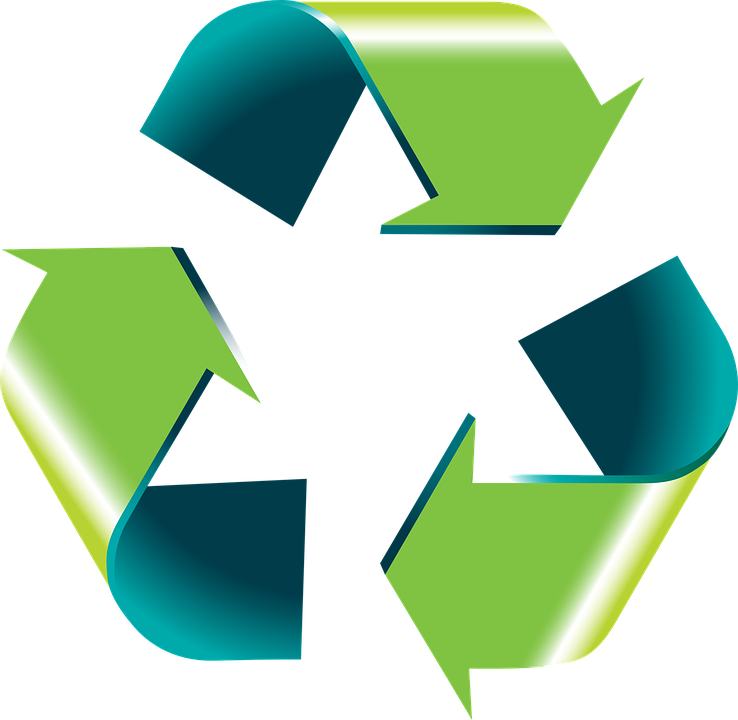 LUGAR: Instituto Aragonés de Arte y Cultura ContemporáneosMUSEO PABLO SERRANO, Paseo María Agustín, 20, 50004 Zaragoza(Para los centros que no hayan montado sus obras anteriormente pueden hacerlo el mismo día de 09:30h a 10h)10:00 – RECEPCIÓN DE LOS PARTICIPANTESLos grupos entrarán y tendrán la oportunidad de admirar las obras de los demás grupos y colocarse ante sus obras. El Acto queda restringido a los alumnos que han realizado la obra y el profesor responsable. Los familiares y amigos tendrán la oportunidad de visitar la exposición el sábado 21 y domingo 22 de mayo de 10h a 14h y el martes 24 de mayo de 10:00 a 14:00 y de 17:00 a 21:00).10:15 – INAUGURACIÓN – bienvenida a todos los participantes y presentación de los miembros del jurado10:30 – EXPOSICIÓN:Cada centro participante expondrá su trabajo en un tiempo no mayor de 3 minutos en el orden abajo establecido. La exposición del trabajo, guiada y apoyada por el profesor acompañante, será una explicación breve y sencilla de la obra por parte de los alumnos. Cuando acaban de exponer, los niños se sentarán otra vez junto a su obra.MODALIDAD A (GRUPOS DE 1º y 2º DE PRIMARIA): 9 GRUPOSMODALIDAD B (GRUPOS DE 3º Y 4º DE PRIMARIA): 3 GRUPOS11:45 – DESCANSO – Los alumnos podrán almorzar y descansar en la terraza del museo. 12:15 – TALLERES. Los alumnos harán un taller de plástica en el museo impartido en lengua extranjera.(DELIBERACIÓN DEL JURADO)13:15 – ENTREGA DE PREMIOS (Salón de actos)13:45 – CLAUSURA AL FINALIZAR EL EVENTO SE PROCEDERÁ AL DESMONTAJE DE  RETIRADA DE LAS OBRASCOLEGIO SANTA ANAFRAGAINGLÉSCOLEGIO OCTAVUSUTEBOINGLÉSCOLEGIO J.A. LABORDETAZARAGOZAINGLÉSCOLEGIO CÁNDIDO DOMINGOZARAGOZAINGLÉSCOLEGIO SAN JUAN DE LA PEÑAJACAINGLÉSCOLEGIO RAMÓN SAINZ DE VARANDAZARAGOZAINGLÉSCOLEGIO SANTA ROSAHUESCAINGLÉSCOLEGIO VALDESPARTERAZARAGOZAINGLÉSCOLEGIO SAN JORGEZARAGOZAINGLÉSCOLEGIO MONTE OROELJACAFRANCÉSCOLEGIO M.A. ARTAZOSUTEBOINGLÉSCOLEGIO VALDESPARTERAZARAGOZAINGLÉS